Template: Nursing Standardized Procedure for Use of Statins in Management of Patients at High Risk for Cardiovascular EventsClinical Protocol: Nurse co-management of patients receiving treatment of blood cholesterol to reduce atherosclerotic cardiovascular risk Effective date:Policy & Procedure:Revision date: Last reviewed:PolicyIt is the policy of ________ Health Center to allow qualified RNs to co-manage patients ages 21-75 years at high risk for cardiovascular events with statins (HMG-CoA reductase inhibitors).I. ProcedureA. Functions the RN may perform: collect subjective data (patient history), collect objective data (perform physical examinations), assess patient status, order and interpret labs, develop and implement treatment and educational plan of careB. Scope - under the following circumstances the RN may function:1. Setting – within the clinic site2. Supervision – the RN may operate independently within the constraints and criteria of this policy in partnership with mentoring physician(s) and the designated primary care provider to administer care under the protocol.3. Treatment criteria are based on 2013 ACC/AHA treatment benefit groups: a) patients with clinical ASCVD; b) diabetics age 40-75y with LDL >70mg/dL; c) patients >21y with LDL >190mg/dL; and d) patients with a 10-year ASCVD risk >7.5%.4. Additionally, the following criteria must be met: a. Patient must have a designated primary care provider;b. Patient does not have contraindications for statin medication use (Appendix II);c. Patient does not have secondary causes of hyperlipidemia: hypothyroidism, hyperglycemia, renal disease, excessive alcohol intake, &/or cholestatic liver disease;d. The patient’s baseline labs are within normal limits: creatinine (Cr) or estimated Glomerular Filtration Rate (eGFR) and transaminase (ALT);e. The nurse has introduced her/himself utilizing correct title and explain role and the patient accepts RN co-management.C. Definitions:Atherosclerotic cardiovascular disease (ASCVD) – defined as previous heart attack, stroke (CVA), transient ischemic attack (TIA), previous abdominal aortic aneurysm (AAA or ‘triple A’) repair, known coronary artery disease (CAD), peripheral arterial disease (PAD)Subclinical ASCVD includes asymptomatic coronary artery disease or peripheral artery disease, abnormal ankle brachial index (ABI) detected on screeningChampion – primary care mentoring physicianD. Procedure for Nurse PracticeSubjective assessmentReview relevant health history reported by the patient and documented in the EMR for possible contraindications to statin use Conducted review of systems and evaluate current medications for contraindications to statin useAssess health habits: diet, exercise, alcohol intake, and tobacco use.Objective assessment BP measurementLab review: Low Density Lipid (LDL), baseline Complete Metabolic Panel (CMP-14) with Cr or eGFR and ALT, hemoglobin A1c. Consult with provider if:ALT or AST >3 times upper limits of normal.LDL-C >190mg/dL or TG >mg/dL to evaluate for secondary causes of hyperlipidemia.Assessment – increased risk for cardiovascular event by history, laboratory and/or Heart Risk Calculator (http://www.cvriskcalculator.com)PlanTreatment goal is 30-50% reduction in LDL; no specific targets indicated.Base treatment: determine if moderate or high intensity statin is indicated then begin medication using protocol (Appendix I): High intensityif 40-75 years and:ASCVDDM with LDL>190mg/dLModerate intensity> 75 yearsDiabetes with LDL 70-189 mg/dLConsult with physician for:Possible contraindications or medication side effects (Appendix II)Evaluating benefits, risks and patient preferences in treating individuals <40y and >75yDiabetic patients with LDL 70-189mg/dL and a ASCVD risk >7.5% using Heart Risk Calculator (http://www.cvriskcalculator.com)Dispense 3-month supply and instruct on once at night If recommended dose is not tolerated, reduce to highest tolerated dose or change to another statin. (Appendix I)Patient education: Potential risk of a CVD eventMedication – risks/benefits, side effects, administration (timing, cautions) Lifestyle modifications should be addressed at every encounter:physical activity (30 minutes per day or 150 minutes a week)weight management (goal < 25 kg/m2)dietary choices – select foods low in saturated fats, high in mono and polyunsaturated fats and fiberLimiting alcohol consumption (<1 drink/day for women; <2 drinks for men)Smoking cessationPatient follow-upLDL monitoring is optional to assist with adherence assessmentCheck lipid panel 6 weeks after initiation of statin therapy; then every 12 monthsConsider lower statin dose if LDL<40 on two consecutive occasions. In individuals with less than anticipated therapeutic response or intolerant of recommended intensity, evaluate and reinforce lifestyle changes, medication adherence; exclude secondary causes of hyperlipidemiaIf patient assessed to have possible side effects from statin use, nurse will consult with a provider in order to treat with the maximum tolerated intensity. (Appendix III)Order CMP and Lipid panel if not done in last 12 monthsRecord keeping of patient encounters – all patient care (medications, lab work, and education) and verbal or telephone communications with the clinician, or patient/family shall be documented in the EMR.II. Requirements for Registered NurseA. PreparationEducation/Licensure: nurse must be licensed as Registered Nurse in California and be in good standing with the Board of Registered Nursing (BRN).Experience: a minimum of one year’s experience (full-time or 2080 hours) as an RN is required.Training: nurse must successfully complete advanced training on subjective and objective evaluation of patients including statin medications, patient education and implementation of the protocol.Nurse must demonstrate knowledge of cardiovascular risk assessment and interpreting lipid test results.B. EvaluationInitial: Three cases must be documented and reviewed with Champion each week for one month; followed by 3 cases per month for 3 months; then 6 cases per year. Nurse must demonstrate appropriate management of patients on statins. If primary care provider disagrees with management plan, cases will be reviewed with Champion. Evidence of successful completion will be documented and included in the nurse’s personnel fileOngoing Evaluation: Annual competency evaluations will be conducted documenting the RNs ability to function appropriately under the protocol including clinical knowledge, skills/ procedures, appropriate consultation and documentation.C. Supervision and ReviewRoles and responsibilities of Registered Nurses working under the protocol:RN must verify that patients have a designated primary care provider and that the patient meets the criteria for standardized procedure. RN will collaborate and work in partnership with mentoring physician(s) and individual patient’s primary care physician to provide care under the protocol.RN will introduce her/himself utilizing correct title and explain role.RN will collect subjective data (patient history), collect objective data (perform physical examinations), assess patient status, order and interpret labs, develop and implement treatment and educational plan of careDocumentation - RN will maintain record of patient encounters (in person, group, telephone) patient ID, complaints, assessment of adherence to meds, diet, exercise, pertinent lab results, plan for med changes, follow-up labs and visits; physician notification if needed Roles and responsibilities of the Champion & the primary care physician:Champions should be identified for each site and meet with PHASE consultant prior to implementation.The Champion will assure a physician will be available when the nurse consultation or for the physician to see the patient, the patient requests to see the physician, and/or there is an onsite emergency.Primary care physician is responsible for patient management. He/she will be available for consultation and collaboration with RN. The physician will see the patient or review the care of each patient at least once a year and renew the patient specific medication order on an annual basis.III. Development and Approval of the Standardized ProcedureA. Method – this procedure was developed using the most current guidance from the Board of Registered Nursing, American Academy of Family Practice and technical references from the PHASE program.B. Review schedule – the procedure shall be assessed at 3 and 6 months following implementation and then annually. ReferencesStone NJ, Robinson J, Lichtenstein AH, Bairey Merz CN, Blum CB, Eckel RH, Goldberg AC, Gordon D, Levy D, Lloyd-Jones DM, McBride P, Schwartz JS, Shero ST, Smith SC Jr, Watson K, Wilson PWF. 2013 ACC/AHA guideline on the treatment of blood cholesterol to reduce atherosclerotic cardiovascular risk in adults: a report of the American College of Cardiology/American Heart Association Task Force on Practice Guidelines. Circulation. 2013;00:000-000.U.S. Preventive Services Task Force. Statin Use for the Primary Prevention of Cardiovascular Disease in Adults. JAMA. 2016; November 15, Vol.316, No.19; 1997-2007.Appendix I:Statin AlgorithmSource: RCHC, September 2017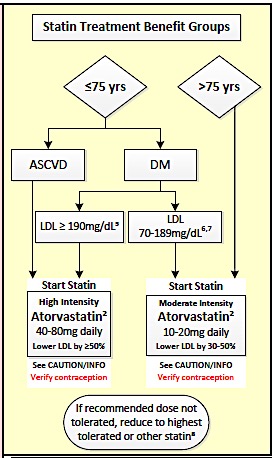 Related Footnotes:2 Reproductive potential alert -> verify effective contraception: ACE-I & ARBs (contraindicated in pregnancy), Calcium Channel Blockers & Spironolactone (Risk Category C); Beta-Blockers (Risk Category D); Statins (Risk Category X).5 Evaluate for 2ndary causes of hyperlipidemia.6 Consider high-intensity statin If ASCVD risk >7.5% (www.cvriskcalculator.com)7 Treating individuals <40y & >75y in with statins is optional; clinicians should evaluate potential ASCVD benefits, risks and patient preferences.⁸ LDL monitoring is an option to assist with adherence assessment; consider lower statin dose if LDL<40 x 2.Medication TableAppendix II:ContraindicationsHistory of rhabdomyolysis with prior use or intolerancePregnancy or intended pregnancyLactationRelative contraindication- consult with physician prior to medication start; may modify decision to use higher statin intensities:Multiple or serious comorbiditites including impaired renal or hepatic functionAmyelotropic Lateral Sclerosis (Lou Gehrig’s Disease), other myositis such as polymyositis, inclusion body myositis, dermatomyositis, or uncontrolled hypothyroidismChildbearing age without effective contraceptionAsian ancestryDrug interactions – consult with provider before prescribing if:Currently taking anti-viral or antifungal medications fibrate (e.g. gemfibrozil, fenofibrate)Avoid simvastatin with SSRI, amlodipineMedication side effects - if patient assessed to have possible side effects from statin use, nurse is to consult with providerMyopathy and myalgias: symptoms include muscle ache, muscle weakness, muscle inflammation; very rarely rhabdomyolysismarkedly elevated creatine kinase (CK) and renal failure)Hepatic dysfunction: Jaundice, nausea, fatigue, loss of appetiteRepeat CMP only if signs of liver toxicity Transaminitis – elevation in AST and ALT over 3-4 times upper limits of normalIf LFT’s >3x ULN but no symptomsdecrease dose to moderate intensity and repeat CMP in 2-3 months and consult with a providerMedicationPreferred Dosage FormsOptimal Titration IntervalLabsCaution*Moderate IntensityFirst lineAtorvastatin (Lipitor®)10-20mg4 weeksBaseline: Cr or eGFR, ALTFollow-up: Cr, ALT, CK or CMP 1-2 months after initiating new medications, raising dose or clinically indicatedAnnual:HgA1C, CMP, Lipid PanelPregnancy alert: verify contraceptionModerate IntensityPravastatin20-40 mgBaseline: Cr or eGFR, ALTFollow-up: Cr, ALT, CK or CMP 1-2 months after initiating new medications, raising dose or clinically indicatedAnnual:HgA1C, CMP, Lipid PanelPregnancy alert: verify contraceptionModerate IntensityLovastatin40 mgBaseline: Cr or eGFR, ALTFollow-up: Cr, ALT, CK or CMP 1-2 months after initiating new medications, raising dose or clinically indicatedAnnual:HgA1C, CMP, Lipid PanelPregnancy alert: verify contraceptionModerate IntensityRosuvastatin5-10 mgBaseline: Cr or eGFR, ALTFollow-up: Cr, ALT, CK or CMP 1-2 months after initiating new medications, raising dose or clinically indicatedAnnual:HgA1C, CMP, Lipid PanelPregnancy alert: verify contraceptionModerate IntensitySimvastatin20-40 mgBaseline: Cr or eGFR, ALTFollow-up: Cr, ALT, CK or CMP 1-2 months after initiating new medications, raising dose or clinically indicatedAnnual:HgA1C, CMP, Lipid PanelPregnancy alert: verify contraceptionHigh intensityFirst lineAtorvastatin (Lipitor®)40-80mg4 weeksBaseline: Cr or eGFR, ALTFollow-up: Cr, ALT, CK or CMP 1-2 months after initiating new medications, raising dose or clinically indicatedAnnual:HgA1C, CMP, Lipid PanelPregnancy alert: verify contraceptionHigh intensityRosuvastatin20-40 mgBaseline: Cr or eGFR, ALTFollow-up: Cr, ALT, CK or CMP 1-2 months after initiating new medications, raising dose or clinically indicatedAnnual:HgA1C, CMP, Lipid PanelPregnancy alert: verify contraception